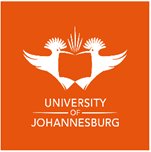 The Title of the Study as Stated on your Approved Proposal Goes Here (Or a Changed Title as Approved by FHDC)A DissertationSubmitted to the Department of …..of theFaculty of Humanitiesat theUniversity of JohannesburgbyFull namesStudent numberIn Fulfilment of the Requirementsfor the Degree ofMASTER OF ARTS IN ….Month YearJohannesburg, South AfricaTitles of Supervisor/sAFFIDAVITThis serves to confirm that I …………………. ID Number ………, Student number …………. enrolled for the Qualification …………… in the Faculty of Humanities herewith declare that my academic work is in line with the Plagiarism Policy of the University of Johannesburg, with which I am familiar.I further declare that the work presented in this dissertation is authentic and original unless clearly indicated otherwise, and in such instances full reference to the source is provided. I do not presume to receive any credit for such acknowledged quotations, and there is no copyright infringement in my work. I declare that no unethical research practices were used or material gained through dishonesty. I understand that plagiarism is a serious offence, and that should I contravene the Plagiarism Policy, notwithstanding signing this affidavit, I may be found guilty of a serious criminal offence (perjury). This would among other consequences compel the UJ to inform all other tertiary institutions of the offence and to issue a corresponding certificate of reprehensible academic conduct to whoever requests such a certificate from the institution.Signed at …….. on this ….. day of …… 20….Signature: ……………………………. Print name: …………………………..STAMP COMMISSIONER OF OATHSAffidavit certified by a Commissioner of OathsThis affidavit conforms with the requirements of the JUSTICES OF THE PEACE AND COMMISSIONERS OF OATHS ACT 16 OF 1963 and the applicable Regulations published in the GG GNR 1258 of 21 July 1972; GN 903 of 10 July 1998; GN 109 of 2 February 2001 as amended.ABSTRACTACKNOWLEDGEMENTSTable of ContentsPage numberAFFIDAVIT	ABSTRACT	ACKNOWLEDGEMENTS	LIST OF TABLES AND FIGURESACRONYMS AND ABBREVIATIONS	Chapter 1. Introduction	11.1.	Introduction	11.2.	Main Heading	11.2.1.	Subheading	11.2.2.	Subheading	11.2.2.1.	Sub-subheading 	11.2.2.2.	Subheading	11.3.	Conclusion	1Chapter 2. Literature Review	2REFERENCE LISTAPPENDIXLIST OF TABLES AND FIGURES           ACRONYMS AND ABBREVIATIONS